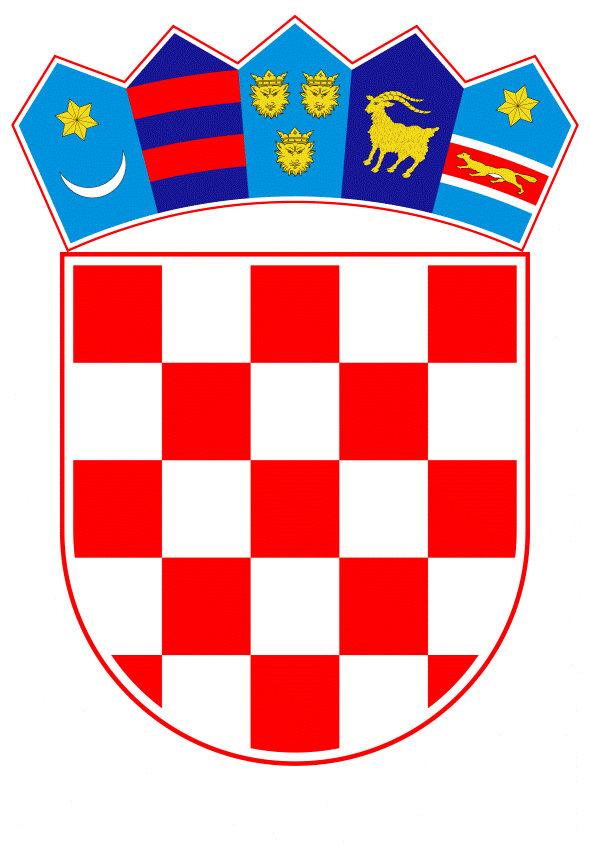 VLADA REPUBLIKE HRVATSKEZagreb, 25. siječnja 2024.______________________________________________________________________________________________________________________________________________________________________________________________________________________________Banski dvori | Trg Sv. Marka 2  | 10000 Zagreb | tel. 01 4569 222 | vlada.gov.hrPrijedlog	Na temelju članka 10. stavka 5. Zakona o financiranju jedinica lokalne i područne (regionalne) samouprave („Narodne novine“, br. 127/17., 138/20., 151/22. i 114/23.), Vlada Republike Hrvatske je na sjednici održanoj ________________ donijelaU R E D B Uo načinu financiranja decentraliziranih funkcija te izračuna iznosa pomoćiizravnanja za decentralizirane funkcije jedinica lokalne i područne (regionalne) samouprave za 2024. godinuČlanak 1.	Ovom Uredbom utvrđuju se način financiranja decentraliziranih funkcija te način izračuna iznosa pomoći izravnanja za decentralizirane funkcije jedinica lokalne i područne (regionalne) samouprave za 2024. godinu osiguranih u Državnom proračunu Republike Hrvatske za 2024. godinu prema posebnim zakonima i odlukama o kriterijima i mjerilima za osiguravanje minimalnog financijskog standarda javnih potreba u djelatnostima osnovnog i srednjeg školstva, socijalne skrbi, zdravstva i vatrogastva.Članak 2.	Pojedini pojmovi u smislu ove Uredbe imaju sljedeća značenja:1.	Decentralizirane funkcije su rashodi koji su posebnim zakonima za osnovno i srednje školstvo, socijalnu skrb, zdravstvo i vatrogastvo preneseni na jedinice lokalne i područne (regionalne) samouprave, a financiraju se iz dodatnog udjela u porezu na dohodak i pomoći izravnanja za decentralizirane funkcije.2.	Bilančna prava su sredstva potrebna za osiguravanje minimalnih financijskih standarda u pojedinoj decentraliziranoj funkciji prema odlukama iz članka 4. ove Uredbe.3.	Pomoći izravnanja su prijenosi sredstava iz državnog proračuna jedinicama lokalne i područne (regionalne) samouprave za financiranje decentraliziranih funkcija kada prihodi ostvareni iz dodatnog udjela u porezu na dohodak nisu dovoljni za financiranje minimalnih financijskih standarda prema odlukama iz članka 4. ove Uredbe.Članak 3.	(1)	Ova Uredba odnosi se na jedinice lokalne i područne (regionalne) samouprave koje su preuzele financiranje decentraliziranih funkcija (u daljnjem tekstu: korisnici pomoći izravnanja), i to na županije, Grad Zagreb, gradove i općine iz Tablice 2. županije, Tablice 2. gradovi i Tablice 3. općine/gradovi koje su sastavni dio ove Uredbe.	(2)	Korisnici pomoći izravnanja iz stavka 1. ovoga članka, u skladu sa Zakonom o financiranju jedinica lokalne i područne (regionalne) samouprave, ostvaruju prihode iz dodatnog udjela u porezu na dohodak za decentralizirane funkcije i to:1.	Osnovno školstvo	1,9 %2.	Srednje školstvo	1,3 %3.	Socijalna skrb- domovi za starije osobe	0,8 %4.	Zdravstvo	1,0 %5.	Vatrogastvo- javne vatrogasne postrojbe	1,0 %.	(3)	Korisnici pomoći izravnanja ostvaruju pravo na sredstva iz Državnog proračuna Republike Hrvatske za 2024. godinu, s razdjela tijela državne uprave nadležnih za pojedinu decentraliziranu funkciju, ako iz dodatnog udjela u porezu na dohodak iz stavka 2. ovoga članka ne ostvare sredstva do iznosa bilančnih prava za financiranje decentraliziranih funkcija za 2024. 	(4)	Pregled iznosa bilančnih prava sastavni je dio ove Uredbe, a naveden je u:1.	Zbirnom pregledu sredstava za decentralizirane funkcije u 2024. godini po županijama (Tablica 1.)2.	Pregledu sredstava za decentraliziranu funkciju osnovnog školstva po županijama u 2024. godini (Tablica 2. županije)3.	Pregledu sredstava za decentraliziranu funkciju osnovnog školstva po gradovima u 2024. godini (Tablica 2. gradovi)4.	Pregledu sredstava za decentraliziranu funkciju vatrogastva po općinama/gradovima u 2024. godini (Tablica 3. općine/gradovi).(5)	Iznimno od stavka 2. ovoga članka, za vrijeme trajanja programa mjera i aktivnosti obnove donesenih u skladu sa Zakonom o obnovi zgrada oštećenih potresom na području Grada Zagreba, Krapinsko-zagorske županije, Zagrebačke županije, Sisačko-moslavačke županije i Karlovačke županije („Narodne novine“, broj 21/23.), dodatni udio u porezu na dohodak za decentralizirane funkcije iz stavka 2. ovoga članka koji se izravno doznačuje na račun Grada Zagreba, Krapinsko-zagorske županije, Zagrebačke županije, Sisačko-moslavačke županije i Karlovačke županije može se utrošiti u svrhu saniranja šteta i obnove zbog potresa na području Grada Zagreba, Krapinsko-zagorske županije, Zagrebačke županije, Sisačko-moslavačke županije i Karlovačke županije.(6)	Iznimno od stavka 3. ovoga članka sredstva za pokriće rashoda za decentralizirane funkcije osnovnog i srednjeg školstva, socijalne skrbi, zdravstva i vatrogastva iz stavka 4. ovoga članka za Grad Zagreb, Krapinsko-zagorsku županiju, Zagrebačku županiju, Sisačko-moslavačku županiju i Karlovačku županiju, za vrijeme trajanja programa mjera i aktivnosti obnove donesenih u skladu sa Zakonom o obnovi zgrada oštećenih potresom na području Grada Zagreba, Krapinsko-zagorske županije, Zagrebačke županije, Sisačko-moslavačke županije i Karlovačke županije, osiguravaju se u cijelosti iz pomoći izravnanja za decentralizirane funkcije u državnom proračunu na razdjelima tijela državne uprave nadležnih za pojedinu decentraliziranu funkciju.Članak 4.	(1)	Bilančna prava grada, županije i Grada Zagreba za osnovno školstvo za 2024. godinu utvrđena su Odlukom o kriterijima i mjerilima za utvrđivanje bilančnih prava za financiranje minimalnog financijskog standarda javnih potreba osnovnog školstva u 2024. godini.	(2)	Bilančna prava županije i Grada Zagreba za srednje školstvo za 2024. godinu utvrđena su Odlukom o kriterijima i mjerilima za utvrđivanje bilančnih prava za financiranje minimalnog financijskog standarda javnih potreba srednjih škola i učeničkih domova u 2024. godini.	(3)	Bilančna prava županije i Grada Zagreba za financiranje domova za starije osobe za 2024. godinu utvrđena su Odlukom o minimalnim financijskim standardima, kriterijima i mjerilima za decentralizirano financiranje domova za starije osobe u 2024. godini.	(4)	Bilančna prava županije i Grada Zagreba za financiranje zdravstvenih ustanova za 2024. godinu utvrđena su Odlukom o minimalnim financijskim standardima za decentralizirane funkcije za zdravstvene ustanove u 2024. godini.	(5)	Bilančna prava općine, grada i Grada Zagreba za financiranje javnih vatrogasnih postrojbi za 2024. godinu utvrđena su Odlukom o minimalnim financijskim standardima, kriterijima i mjerilima za financiranje rashoda javnih vatrogasnih postrojbi u 2024. godini.Članak 5.	(1)	Korisnici pomoći izravnanja u proračunu za 2024. godinu planiraju prihode i rashode za decentralizirane funkcije u 2024. godini prema proračunskim klasifikacijama do iznosa navedenog u Pregledu iznosa bilančnih prava.	(2)	Korisnici pomoći izravnanja planiraju prihode za decentralizirane funkcije prema procjeni prihoda koje će u 2024. godini ostvariti temeljem svakog pojedinog dodatnog udjela u porezu na dohodak iz članka 3. ove Uredbe, a razliku prihoda do iznosa iz stavka 1. ovoga članka planiraju iz pomoći izravnanja.Članak 6.	(1)	Županije, Grad Zagreb, gradovi i općine dužni su sredstva ostvarena za decentralizirane funkcije doznačivati krajnjim korisnicima (ustanovama) čije su financiranje preuzeli.	(2)	Sredstva iz stavka 1. ovoga članka doznačuju se u skladu s obvezama, prema dinamici i planu prioriteta utvrđenima u proračunu korisnika pomoći izravnanja.	(3)	Iznimno, radi osiguranja namjenskog korištenja sredstava pomoći izravnanja za decentralizirane funkcije, pomoći izravnanja će se doznačivati izravno krajnjim korisnicima.Članak 7.	(1)	Korisnici pomoći izravnanja dužni su sredstva ostvarena za decentralizirane funkcije iz članka 3. ove Uredbe koristiti za namjene utvrđene u odlukama iz članka 4. ove Uredbe.	(2)	Na temelju odluka iz članka 4. ove Uredbe korisnici pomoći izravnanja dužni su donijeti vlastite odluke o kriterijima i mjerilima te načinu financiranja u 2024. godini:-	osnovnog i srednjeg školstva-	domova za starije osobe -	zdravstvenih ustanova-	javnih vatrogasnih postrojbi,u okvirima prava iz Pregleda iznosa bilančnih prava.	(3)	U odlukama iz stavka 2. ovoga članka utvrđuje se raspored sredstava po krajnjim korisnicima te prioriteti kapitalnih ulaganja (osim za javne vatrogasne postrojbe).	(4)	Županije, Grad Zagreb, gradovi i općine mogu sredstva ostvarena od dodatnog udjela u porezu na dohodak i pomoći izravnanja iz članka 3. stavaka 2. i 3. ove Uredbe (osim za financiranje djelatnosti javne vatrogasne postrojbe) preraspodijeliti po krajnjim korisnicima unutar pojedine djelatnosti, a u skladu s odlukama iz članka 4. ove Uredbe.	(5)	Prije izmjena odluka iz stavka 2. ovoga članka kojima se uređuje preraspodjela sredstava, županije, Grad Zagreb, gradovi i općine obvezni su o tome izvijestiti krajnje korisnike mjesec dana prije izmjena odluka.Članak 8.	(1)	Ako jedinice lokalne i područne (regionalne) samouprave koje financiraju decentralizirane funkcije ostvare više sredstava iz dodatnog udjela u porezu na dohodak iz članka 3. stavka 2. ove Uredbe nego je to utvrđeno minimalnim financijskim standardima utvrđenima u Pregledu iznosa bilančnih prava, višak sredstava mogu koristiti za financiranje decentraliziranih funkcija koje su preuzele.	(2)	Ako jedinice lokalne i područne (regionalne) samouprave koje financiraju decentralizirane funkcije ostvare više sredstava iz pomoći izravnanja iz članka 3. stavka 3. ove Uredbe nego je to utvrđeno minimalnim financijskim standardima utvrđenima u Pregledu iznosa bilančnih prava, višak sredstava dužni su najkasnije do 15. veljače 2025. uplatiti na račun državnog proračuna Republike Hrvatske.	(3)	Višak sredstava iz stavka 2. ovoga članka prihod je državnog proračuna Republike Hrvatske.Članak 9.	(1)	Iznos pomoći izravnanja za pojedinu decentraliziranu funkciju u 2024. godini utvrđuju tijela državne uprave nadležna za pojedinu decentraliziranu funkciju u suradnji s Ministarstvom financija po korisnicima pomoći izravnanja, sukladno članku 3. ove Uredbe.	(2)	Od mjesečnog iznosa bilančnih prava odbija se iznos ostvarenog poreza na dohodak iz dodatnog udjela u porezu na dohodak za decentraliziranu funkciju za prethodni mjesec, a nedostajući iznos sredstava do mjesečnog iznosa bilančnih prava podmiruje se iz pomoći izravnanja.	(3)	Pomoći izravnanja za pojedinu decentraliziranu funkciju doznačivat će se mjesečno iz Državnog proračuna Republike Hrvatske za 2024. godinu do ukupnog iznosa bilančnih prava za 2024.Članak 10.	(1)	Županije, Grad Zagreb, gradovi i općine dužni su tijelo državne uprave nadležno za pojedinu decentraliziranu funkciju izvještavati o utrošenim sredstvima krajnjih korisnika (ustanova) u roku i na način propisan u odlukama iz članka 4. ove Uredbe.	(2)	Tijelo državne uprave nadležno za pojedinu decentraliziranu funkciju dužno je pratiti izvršenje odluka iz članka 4. ove Uredbe i po potrebi, a najkasnije do 31. listopada 2024., Vladi Republike Hrvatske predložiti njihove izmjene i dopune koje je prethodno, a najkasnije do 30. rujna 2024., dužno dostaviti na mišljenje Ministarstvu financija.	(3)	Ako korisnik pomoći izravnanja iz stavka 1. ovoga članka ne dostavi izvještaj o utrošenim sredstvima tijelu državne uprave nadležnom za pojedinu decentraliziranu funkciju na propisani način i u roku iz stavka 1. ovoga članka, nadležno tijelo će privremeno obustaviti doznaku pomoći izravnanja.Članak 11.	Ova Uredba stupa na snagu prvoga dana od dana objave u „Narodnim novinama“.KLASA:URBROJ:Zagreb,	PREDSJEDNIK	mr. sc. Andrej PlenkovićO B R A Z L O Ž E N J EPrijedlog uredbe o načinu financiranja decentraliziranih funkcija te izračuna iznosa pomoći izravnanja za decentralizirane funkcije jedinica lokalne i područne (regionalne) samouprave za 2024. godinu izrađen je sukladno prijedlozima odluka o kriterijima i mjerilima za osiguravanje minimalnog financijskog standarda javnih potreba u djelatnostima osnovnog i srednjeg školstva, socijalne skrbi, zdravstva i vatrogastva u 2024., a to su: 	1. Prijedlog odluke o kriterijima i mjerilima za utvrđivanje bilančnih prava za financiranje minimalnog financijskog standarda javnih potreba osnovnog školstva u 2024. godini	2. Prijedlog odluke o kriterijima i mjerilima za utvrđivanje bilančnih prava za financiranje minimalnog financijskog standarda javnih potreba srednjih škola i učeničkih domova u 2024. godini	3. Prijedlog odluke o minimalnim financijskim standardima kriterijima i mjerilima za decentralizirano financiranje domova za starije osobe u 2024. godini	4. Prijedlog odluke o minimalnim financijskim standardima za decentralizirane funkcije za zdravstvene ustanove u 2024. godini i	5. Prijedlog odluke o minimalnim financijskim standardima, kriterijima i mjerilima za financiranje rashoda javnih vatrogasnih postrojbi u 2024. godini.U članku 1. Uredbe utvrđeno je da se Uredbom uređuje način financiranja decentraliziranih funkcija te način izračuna iznosa pomoći izravnanja za decentralizirane funkcije jedinica lokalne i područne (regionalne) samouprave u 2024. godini osiguranih u Državnom proračunu Republike Hrvatske za 2024. godinu prema posebnim zakonima i odlukama o kriterijima i mjerilima za osiguravanje minimalnoga financijskog standarda javnih potreba u djelatnostima osnovnog i srednjeg školstva, socijalne skrbi, zdravstva i vatrogastva.Člankom 2. utvrđeno je značenje pojmova koji se koriste u ovoj Uredbi.U članku 3. utvrđuju se subjekti na koje se Uredba odnosi, a to su: županije, Grad Zagreb, gradovi i općine koji su preuzeli financiranje decentraliziranih funkcija (prema popisu u pregledu iznosa bilančnih prava - tablice 2. županije, tablice 2. gradovi i tablice 3. općine/gradovi koje su sastavni dio ove Uredbe) i navedeni su dodatni udjeli u porezu na dohodak po funkcijama koji su propisani Zakonom o financiranju jedinica lokalne i područne (regionalne) samouprave („Narodne novine“, br. 127/17., 138/20., 151/22. i 114/23.). Iznimno, za vrijeme trajanja programa mjera i aktivnosti obnove donesenih u skladu sa Zakonom o obnovi zgrada oštećenih potresom na području Grada Zagreba, Krapinsko-zagorske županije, Zagrebačke županije, Sisačko-moslavačke županije i Karlovačke županije („Narodne novine“, broj 21/23.) dodatni udio u porezu na dohodak za decentralizirane funkcije Grad Zagreb, Krapinsko-zagorska županija, Zagrebačka županija, Sisačko-moslavačka županija i Karlovačka županija, mogu utrošiti u svrhu saniranja šteta i obnove zbog potresa.  Ukupan iznos bilančnih prava te pregled iznosa bilančnih prava po županijama i pojedinim decentraliziranim funkcijama utvrđen je u Zbirnom pregledu sredstava za decentralizirane funkcije u 2024. godini. Sredstva iskazana na Ministarstvu znanosti i obrazovanja u iznosu od 2.467.951,00 eura odnose se na rezervirana sredstva za povećane rashode prijevoza osnovnoškolskih učenika tijekom 2024. godine i to za one nositelje financiranja kod kojih je udio rashoda prijevoza osnovnoškolskih učenika u ukupnim sredstvima minimalnog financijskog standarda u 2023. godini bio znatno viši od prosječnog udjela za sve nositelje financiranja zajedno. Ministarstvo znanosti i obrazovanja, utvrdit će kriterije za dodjelu sredstava, te posebnom odlukom ministra dodijeliti dodatna sredstva pojedinim nositeljima financiranja.Sredstva pomoći izravnanja osigurana su u Državnom proračunu Republike Hrvatske za 2024. godinu, na razdjelima tijela državne uprave nadležnih za pojedinu decentraliziranu funkciju, u ukupnom iznosu od 217.266.405,00 eura.Ako korisnici pomoći izravnanja iz dodatnog udjela u porezu na dohodak ne ostvare sredstva do iznosa bilančnih prava za financiranje decentraliziranih funkcija za 2024. godinu, ostvaruju pravo na sredstva pomoći izravnanja iz Državnog proračuna Republike Hrvatske za 2024. godinu. Iznimno, za vrijeme trajanja programa mjera i aktivnosti obnove donesenih u skladu sa Zakonom o obnovi zgrada oštećenih potresom na području Grada Zagreba, Krapinsko-zagorske županije, Zagrebačke županije, Sisačko-moslavačke županije i Karlovačke županije, sredstva za pokriće rashoda za decentralizirane funkcije osnovnog i srednjeg školstva, socijalne skrbi, zdravstva i vatrogastva za Grad Zagreb, Krapinsko-zagorsku županiju, Zagrebačku županiju, Sisačko-moslavačku županiju i Karlovačku županiju osiguravaju se u cijelosti iz pomoći izravnanja za decentralizirane funkcije koje se osiguravaju u državnom proračunu na razdjelima tijela državne uprave nadležnih za pojedinu decentraliziranu funkciju.U članku 4. navedene su odluke Vlade Republike Hrvatske kojima su utvrđena bilančna prava županije, Grada Zagreba, grada i općine za pojedine decentralizirane funkcije u 2024. godini.Člankom 5. korisnicima pomoći izravnanja propisuje se način planiranja prihoda i rashoda (prema proračunskim klasifikacijama) do iznosa utvrđenog u Pregledu sredstava koji je sastavni dio Uredbe. Člankom 6. utvrđena je obveza županijama, Gradu Zagrebu, gradovima i općinama da sredstva, u skladu s tabličnim pregledima, doznačuju krajnjim korisnicima, odnosno ustanovama čije su financiranje preuzeli, prema dinamici i planu prioriteta koji je korisnik utvrdio u svom proračunu.Člankom 7. propisuje se obveza namjenskog korištenja sredstava utvrđenih u odlukama Vlade Republike Hrvatske o minimalnim financijskim standardima. Korisnici su dužni donijeti vlastite odluke o kriterijima i mjerilima te načinu financiranja ustanova u okvirima planiranih sredstava utvrđenih u Zbirnom pregledu sredstava za decentralizirane funkcije u 2024. godini. Korisnici u svojim odlukama utvrđuju raspodjelu sredstava po ustanovama (osim za financiranje vatrogastva) i prioritete za kapitalna ulaganja u ustanove unutar pojedine djelatnosti. Županije, Grad Zagreb, gradovi i općine mogu sredstva za financiranje decentraliziranih funkcija (osim za financiranje djelatnosti javne vatrogasne postrojbe) preraspodijeliti po krajnjim korisnicima unutar pojedine djelatnosti u skladu s odlukama Vlade Republike Hrvatske kojima su utvrđena bilančna prava županije, Grada Zagreba, grada i općine za pojedine decentralizirane funkcije u 2024.Člankom 8. propisuje se postupanje s viškom sredstava ostvarenog iz dodatnog udjela u porezu na dohodak za decentralizirane funkcije i viškom sredstava doznačenih iz državnog proračuna s pozicije pomoći izravnanja za decentralizirane funkcije.Ovim člankom propisuje se da ako jedinice lokalne i područne (regionalne) samouprave koje financiraju decentralizirane funkcije ostvare više sredstava iz dodatnog udjela u porezu na dohodak nego je to utvrđeno minimalnim financijskim standardom, odnosno ako ostvare više sredstava nego je stvoreno obveza po rashodima koji se financiraju na temelju odluka Vlade Republike Hrvatske o minimalnim financijskim standardima, višak sredstava mogu koristiti za financiranje preuzetih decentraliziranih funkcija iznad minimalnog financijskog standarda.Ako jedinice lokalne i područne (regionalne) samouprave koje financiraju decentralizirane funkcije ostvare više sredstava iz pomoći izravnanja za decentralizirane funkcije nego je to utvrđeno minimalnim financijskim standardima, višak sredstava dužni su uplatiti/vratiti na račun državnog proračuna Republike Hrvatske do 15. veljače 2025. Navedeni višak sredstava prihod je državnog proračuna Republike Hrvatske.Člankom 9. propisuje se kako tijela državne uprave nadležna za pojedinu decentraliziranu funkciju u suradnji s Ministarstvom financija utvrđuju iznos pomoći izravnanja za pojedinu decentraliziranu funkciju u 2024. godini po korisnicima pomoći izravnanja. Člankom je propisano kako se od mjesečnog iznosa bilančnih prava odbija iznos ostvarenog poreza na dohodak iz dodatnog udjela u porezu na dohodak za decentraliziranu funkciju za prethodni mjesec, a nedostajući iznos sredstava do mjesečnog iznosa bilančnih prava podmiruje se iz pomoći izravnanja. Navedene pomoći izravnanja doznačuju se mjesečno za pojedinu decentraliziranu funkciju. Člankom 10. propisuje se obveza izvještavanja o utrošenim sredstvima krajnjih korisnika (ustanova). Rokovi i način izvještavanja propisani su odlukama o minimalnim financijskim standardima tijela državne uprave nadležnih za pojedinu decentraliziranu funkciju. U slučaju da općine, gradovi i županije ne dostave izvještaj tijelu državne uprave nadležnom za pojedinu decentraliziranu funkciju, nadležno tijelo državne uprave će privremeno obustaviti doznaku tekućih pomoći. Ovim člankom se, također, propisuje obveza praćenja izvršenja odluka o minimalnim financijskim standardima, krajnji rok 31. listopada 2024. za predlaganje njihovih izmjena i dopuna Vladi Republike Hrvatske i krajnji rok 30. rujna 2024. do kojeg ih je potrebno dostaviti na mišljenje Ministarstvu financija. Članak 11. propisuje stupanje na snagu ove Uredbe. Predlagatelj:Ministarstvo financijaPredmet:Prijedlog uredbe o načinu financiranja decentraliziranih funkcija te izračuna iznosa pomoći izravnanja za decentralizirane funkcije jedinica lokalne i područne (regionalne) samouprave za 2024. godinuZBIRNI PREGLED SREDSTAVA ZA DECENTRALIZIRANE FUNKCIJE U 2024. GODINI PO ŽUPANIJAMA ZBIRNI PREGLED SREDSTAVA ZA DECENTRALIZIRANE FUNKCIJE U 2024. GODINI PO ŽUPANIJAMA ZBIRNI PREGLED SREDSTAVA ZA DECENTRALIZIRANE FUNKCIJE U 2024. GODINI PO ŽUPANIJAMA ZBIRNI PREGLED SREDSTAVA ZA DECENTRALIZIRANE FUNKCIJE U 2024. GODINI PO ŽUPANIJAMA ZBIRNI PREGLED SREDSTAVA ZA DECENTRALIZIRANE FUNKCIJE U 2024. GODINI PO ŽUPANIJAMA ZBIRNI PREGLED SREDSTAVA ZA DECENTRALIZIRANE FUNKCIJE U 2024. GODINI PO ŽUPANIJAMA ZBIRNI PREGLED SREDSTAVA ZA DECENTRALIZIRANE FUNKCIJE U 2024. GODINI PO ŽUPANIJAMA Tablica 1.ŽUPANIJAŠKOLSTVOŠKOLSTVOSOCIJALNA SKRBZDRAVSTVOVATROGASTVOSVEUKUPNE OBVEZE ZA DECENTRALIZIRANE FUNKCIJEŽUPANIJAOSNOVNO ŠKOLSTVO (OBVEZA GRADOVA I ŽUPANIJA)SREDNJE ŠKOLSTVODOMOVI ZA STARIJE OSOBEZDRAVSTVENE USTANOVEJAVNE VATROGASNE POSTROJBE (OBVEZA OPĆINA I GRADOVA)SVEUKUPNE OBVEZE ZA DECENTRALIZIRANE FUNKCIJE1234567 (2+3+4+5+6)ZAGREBAČKA10.299.9092.173.48902.336.7922.203.58917.013.779KRAPINSKO-ZAGORSKA4.190.5621.902.06601.710.1031.356.7289.159.459SISAČKO-MOSLAVAČKA6.137.2762.162.2831.273.1372.422.7722.132.82214.128.290KARLOVAČKA4.414.9142.379.880483.3261.483.4021.481.02010.242.542VARAŽDINSKA6.424.7083.509.151614.6791.963.344912.88213.424.764KOPRIVNIČKO-KRIŽEVAČKA3.918.4141.672.215867.8221.140.2151.610.9219.209.587BJELOVARSKO-BILOGORSKA4.031.5682.116.780642.9811.293.2842.099.14410.183.757PRIMORSKO-GORANSKA6.955.8514.585.2791.721.8313.307.8054.263.29320.834.059LIČKO-SENJSKA2.374.354757.798925.841811.674980.6065.850.273VIROVITIČKO-PODRAVSKA3.025.4011.312.97901.035.692782.0456.156.117POŽEŠKO-SLAVONSKA3.086.2501.409.0511.161.1111.347.568738.2677.742.247BRODSKO-POSAVSKA5.306.0012.160.483956.1021.470.7311.307.78811.201.105ZADARSKA5.280.9242.972.8221.018.8581.790.8273.537.34214.600.773OSJEČKO-BARANJSKA9.089.5444.742.4942.440.2993.349.4912.566.60922.188.437ŠIBENSKO-KNINSKA3.324.7341.440.9791.233.1531.189.7532.150.0399.338.658VUKOVARSKO-SRIJEMSKA5.496.5772.410.7001.361.6171.935.2151.656.38612.860.495SPLITSKO-DALMATINSKA12.167.4946.852.9083.232.3024.444.8574.301.35330.998.914ISTARSKA6.782.3883.176.7182.532.7861.980.4274.255.41118.727.730DUBROVAČKO-NERETVANSKA3.903.8162.178.5121.501.7031.566.3412.658.22111.808.593MEĐIMURSKA3.495.9591.401.331773.8701.150.446705.4127.527.018GRAD ZAGREB17.392.96212.818.5402.219.0265.360.3265.889.11643.679.970MINISTARSTVO ZNANOSTI I OBRAZOVANJA2.467.95100002.467.951UKUPNO EURA129.567.55764.136.45824.960.44443.091.06547.588.994309.344.518PREGLED SREDSTAVA ZA DECENTRALIZIRANU FUNKCIJU OSNOVNOG ŠKOLSTVA PO ŽUPANIJAMA U 2024. GODINI PREGLED SREDSTAVA ZA DECENTRALIZIRANU FUNKCIJU OSNOVNOG ŠKOLSTVA PO ŽUPANIJAMA U 2024. GODINI PREGLED SREDSTAVA ZA DECENTRALIZIRANU FUNKCIJU OSNOVNOG ŠKOLSTVA PO ŽUPANIJAMA U 2024. GODINI Tablica 2. županijeŽup.
brojNositelj financiranja - županijeSveukupno
eura1231.ZAGREBAČKA6.122.8432.KRAPINSKO-ZAGORSKA3.884.8683.SISAČKO-MOSLAVAČKA4.189.3914.KARLOVAČKA2.926.8205.VARAŽDINSKA5.285.4006.KOPRIVNIČKO-KRIŽEVAČKA1.963.2877.BJELOVARSKO-BILOGORSKA2.238.6208.PRIMORSKO-GORANSKA4.024.8469.LIČKO-SENJSKA1.833.11010.VIROVITIČKO-PODRAVSKA2.295.23711.POŽEŠKO-SLAVONSKA2.353.49512.BRODSKO-POSAVSKA3.493.44113.ZADARSKA3.737.34014.OSJEČKO-BARANJSKA6.797.67015.ŠIBENSKO-KNINSKA2.176.54616.VUKOVARSKO-SRIJEMSKA3.437.65817.SPLITSKO-DALMATINSKA8.759.19718.ISTARSKA2.707.60519.DUBROVAČKO-NERETVANSKA2.839.44920.MEĐIMURSKA2.726.13221.GRAD ZAGREB17.392.962UKUPNO ŽUPANIJE91.185.917PREGLED SREDSTAVA ZA DECENTRALIZIRANU FUNKCIJU OSNOVNOG ŠKOLSTVA PO GRADOVIMA U 2024. GODINIPREGLED SREDSTAVA ZA DECENTRALIZIRANU FUNKCIJU OSNOVNOG ŠKOLSTVA PO GRADOVIMA U 2024. GODINIPREGLED SREDSTAVA ZA DECENTRALIZIRANU FUNKCIJU OSNOVNOG ŠKOLSTVA PO GRADOVIMA U 2024. GODINITablica 2. gradoviRed.
brojNositelj financiranja - gradoviSveukupno
eura1231.VELIKA GORICA1.875.4072.SAMOBOR1.219.6063.VRBOVEC594.7024.ZAPREŠIĆ487.3515.KRAPINA305.6946.SISAK1.228.9387.KUTINA718.9478.KARLOVAC1.488.0949.VARAŽDIN1.139.30810.KOPRIVNICA974.30211.KRIŽEVCI719.95612.ĐURĐEVAC260.86913.BJELOVAR947.83814.ČAZMA295.45515.GAREŠNICA326.73516.GRUBIŠNO POLJE222.92017.RIJEKA2.525.11118.CRIKVENICA233.73119.OPATIJA172.16320.GOSPIĆ541.24421.VIROVITICA730.16422.POŽEGA732.75523.SLAVONSKI BROD1.812.56024.ZADAR1.543.58425.OSIJEK2.291.87426.ŠIBENIK1.148.18827.VINKOVCI918.00828.VUKOVAR1.140.91129.MAKARSKA349.46030.SPLIT3.058.83731.PULA - POLA1.429.32732.LABIN401.76833.PAZIN888.13434.POREČ - PARENZO537.72935.ROVINJ - ROVIGNO357.93936.UMAG - UMAGO459.88637.DUBROVNIK1.064.36738.ČAKOVEC769.827UKUPNO GRADOVI35.913.689PREGLED SREDSTAVA ZA DECENTRALIZIRANU FUNKCIJU VATROGASTVAPREGLED SREDSTAVA ZA DECENTRALIZIRANU FUNKCIJU VATROGASTVAPREGLED SREDSTAVA ZA DECENTRALIZIRANU FUNKCIJU VATROGASTVAPREGLED SREDSTAVA ZA DECENTRALIZIRANU FUNKCIJU VATROGASTVAPO GRADOVIMA/OPĆINAMA U 2024. GODINIPO GRADOVIMA/OPĆINAMA U 2024. GODINIPO GRADOVIMA/OPĆINAMA U 2024. GODINIPO GRADOVIMA/OPĆINAMA U 2024. GODINITablica 3. općine/gradoviTablica 3. općine/gradoviRed.
brojOsnivači i suosnivači 
javnih vatrogasnih postrojbi
gradovi/općineNaziv javne vatrogasne postrojbeUkupno
eura12341.Grad ZagrebJVP ZAGREB5.889.1162.Grad ZaprešićJVP ZAPREŠIĆ573.7223.Grad SamoborJVP SAMOBOR442.6414.Grad Velika GoricaJVP VELIKA GORICA666.9555.Grad Ivanić-GradJVP IVANIĆ GRAD520.2716.Suosnivači:ZAGORSKA JVP1.036.205Grad Zabok (8,96%)92.844Grad Klanjec (3,09%)32.019Grad Oroslavje (5,98%)61.965Grad Pregrada (6,85%)70.980Grad Zlatar (6,22%)64.452Grad Donja Stubica (5,67%)58.753Općina Bedekovčina (8,11%)84.036Općina Budinščina (2,67%)27.667Općina Desinić (3,33%)34.505Općina Gornja Stubica (5,48%)56.784Općina Hrašćina (1,75%)18.133Općina Konjšćina (3,90%)40.412Općina Kraljevec na Sutli (1,74%)18.030Općina Krapinske Toplice (5,49%)56.888Općina Kumrovec (1,77%)18.341Općina Marija Bistrica (6,32%)65.488Općina Stubičke Toplice (2,63%)27.252Općina Sveti Križ Začretje (6,33%)65.592Općina Tuhelj (2,09%)21.657Općina Veliko Trgovišće (4,99%)51.707Općina Zagorska Sela (1,14%)11.813Općina Zlatar Bistrica (2,71%)28.081Općina Mače (2,78%)28.8067.Grad KrapinaJVP KRAPINA320.5238.Grad SisakJVP SISAK860.5049.Grad PetrinjaJVP PETRINJA511.87310.Grad KutinaJVP KUTINA501.98611.Grad NovskaJVP NOVSKA258.45912.Grad KarlovacJVP KARLOVAČKA1.035.89913.Grad OgulinJVP OGULIN445.12114.Grad VaraždinJVP VARAŽDIN912.88215.Grad KoprivnicaJVP KOPRIVNICA689.98416.Suosnivači:JVP ĐURĐEVAC511.714Grad Đurđevac (69,40%)355.130Općina Virje (10,70%)54.753Općina Kloštar Podravski (5,08%)25.995Općina Kalinovac (4,88%)24.972Općina Molve (4,05%)20.724Općina Ferdinandovac (2,97%)15.198Općina Podravske Sesvete (1,84%)9.416Općina Novo Virje (1,08%)5.52617.Grad KriževciJVP KRIŽEVCI409.22318.Grad BjelovarJVP BJELOVAR760.84119.Suosnivači:JVP DARUVAR427.939Grad Daruvar (78,00%)333.792Općina Sirač (7,00%)29.956Općina Končanica (5,00%)21.397Općina Đulovac (5,00%)21.397Općina Dežanovac (5,00%)21.39720.Suosnivači:JVP GAREŠNICA321.630Grad Garešnica (88,00%)283.034Općina Hercegovac (7,00%)22.514Općina Velika Trnovitica (5,00%)16.08221.Grad ČazmaJVP ČAZMA308.05022.Grad Grubišno poljeJVP GRUBIŠNO POLJE280.68423.Grad RijekaJVP RIJEKA2.275.38824.Grad Mali LošinjJVP LOŠINJ424.81025.Grad CrikvenicaJVP CRIKVENICA297.29026.Grad KrkJVP KRK403.64027.Suosnivači:JVP OPATIJA587.050Grad Opatija (57,00%)334.619Općina Matulji (23,00%)135.021Općina Lovran (14,00%)82.187Općina Mošćenička Draga (6,00%)35.22328.Grad DelniceJVP DELNICE275.11529.Grad GospićJVP GOSPIĆ417.66830.Općina Plitvička JezeraJVP PLITVIČKA JEZERA288.20031.Grad SenjJVP SENJ274.73832.Grad ViroviticaJVP VIROVITICA413.62333.Grad SlatinaJVP SLATINA368.42234.Grad PožegaJVP POŽEGA376.45335.Suosnivači:JVP POŽEŠKO-SLAVONSKA  ŽUPANIJA361.814Grad Pleternica (30,00%)108.545Grad Kutjevo (10,00%)36.181Grad Pakrac (15,00%)54.272Grad Lipik (10,00%)36.181Općina Velika (10,00%)36.181Općina Brestovac (10,00%)36.181Općina Kaptol (5,00%)18.091Općina Čaglin (5,00%)18.091Općina Jakšić (5,00%)18.09136.Grad Slavonski BrodJVP SLAVONSKI BROD1.023.93137.Grad Nova GradiškaJVP NOVA GRADIŠKA283.85738.Suosnivači:JVP ZADAR1.962.590Grad Zadar (87,70%)1.721.191Općina Poličnik (5,20%)102.055Općina Zemunik Donji (2,40%)47.102Općina Bibinje (4,70%)92.24239.Grad Biograd na MoruJVP BIOGRAD418.57140.Grad BenkovacJVP BENKOVAC407.82541.Općina GračacJVP GRAČAC497.69642.Suosnivači:JVP PAG250.660Grad Pag (60,00%)150.396Općina Kolan (20,00%)50.132Općina Povljana (20,00%)50.13243.Grad OsijekJVP OSIJEK1.650.74144.Grad Beli ManastirJVP BELI MANASTIR366.48245.Grad NašiceJVP NAŠICE313.36046.Suosnivači:JVP ĆEPIN236.026Općina Čepin (70,00%)165.218Općina Vuka (13,00%)30.683Općina Vladislavci (17,00%)40.12547.Grad ŠibenikJVP ŠIBENIK1.096.86648.Grad DrnišJVP DRNIŠ341.66749.Grad KninJVP KNIN443.05850.Grad VodiceJVP VODICE268.44851.Suosnivači:JVP VINKOVCI468.776Grad Vinkovci (88,00%)412.523Općina Andrijaševci (12,00%)56.25352.Grad VukovarJVP VUKOVAR767.31653.Grad IlokJVP ILOK265.10954.Grad ŽupanjaJVP ŽUPANJA155.18555.Grad SplitJVP SPLIT2.180.76856.Grad ImotskiJVP IMOTSKI364.96857.Grad KaštelaJVP KAŠTELA501.39158.Grad MakarskaJVP MAKARSKA310.38459.Općina PodstranaJVP PODSTRANA262.61460.Grad SinjJVP SINJ376.44961.Grad TrogirJVP TROGIR304.77962.Suosnivači:JVP PULA1.311.286Grad Pula - Pola (68,92%)903.738Općina Barban (3,27%)42.879Općina Fažana - Fasana (3,78%)49.567Općina Ližnjan - Lisignano (3,45%)45.239Općina Marčana (4,59%)60.188Općina Medulin (6,88%)90.216Općina Svetvinčenat (2,61%)34.225Grad Vodnjan - Dignano (6,50%)85.23463.Suosnivači:JVP PAZIN497.339Grad Pazin  (49,29%)245.139Općina Cerovlje  (9,55%)47.496Općina Gračišće  (7,66%)38.096Općina Lupoglav  (5,15%)25.613Općina Karojba  (7,73%)38.444Općina Motovun – Montona  (5,78%)28.746Općina Tinjan  (9,58%)47.645Općina Sveti Petar u Šumi  (5,26%)26.16064.Suosnivači:JVP POREČ526.386Grad Poreč – Parenzo  (67,18%)353.626Općina Sveti Lovreč (1,49%)7.843Općina Višnjan – Visignano  (2,61%)13.739Općina Kaštelir – Labinci – Castelliere-S. Domenica  (1,36%)7.159Općina Vižinada – Visinada  (1,44%)7.580Općina Vrsar – Orsera  (10,50%)55.270Općina Funtana - Fontane (6,70%)35.268Općina Tar - Vabriga  -  Torre - Abrega (8,72%)45.90165.Suosnivači:JVP ROVINJ485.457Grad Rovinj – Rovigno  (88,17%)428.027Općina Bale – Valle  (2,10%)10.195Općina Kanfanar  (3,20%)15.535Općina Žminj  (6,53%)31.70066.Suosnivači:JVP LABIN455.362Grad Labin  (49,90%)227.226Općina Pićan  (8,20%)37.340Općina Raša  (15,90%)72.402Općina Kršan  (13,20%)60.108Općina Sveta Nedelja (12,80%)58.28667.Suosnivači:JVP BUZET364.527Grad Buzet  (80,00%)291.622Općina Lanišće  (20,00%)72.90568.Suosnivači:JVP UMAG615.054Grad Umag - Umago (51,40%)316.138Grad Novigrad - Cittanova (16,58%)101.976Grad Buje - Buie (19,77%)121.596Općina Grožnjan - Grisignana (2,81%)17.283Općina Brtonigla - Verteneglio (6,20%)38.133Općina Oprtalj - Portole (3,24%)19.92869.Grad DubrovnikJVP DUBROVAČKI VATROGASCI1.222.73770.Općina KonavleJVP KONAVLE291.81971.Općina Dubrovačko primorjeJVP DUBROVAČKO PRIMORJE273.59972.Grad PločeJVP PLOČE308.30373.Grad MetkovićJVP METKOVIĆ293.90474.Općina MljetJVP MLJET267.85975.Suosnivači:JVP ČAKOVEC705.412Grad Čakovec (56,64%)399.545Općina Belica (2,28%)16.084Općina Dekanovec (0,97%)6.843Općina Domašinec (1,20%)8.465Općina Gornji Mihaljevec (0,98%)6.913Općina Mala Subotica (3,22%)22.714Općina Nedelišće (13,08%)92.268Općina Orehovica (0,91%)6.419Općina Podturen (3,96%)27.934Općina Pribislavec (2,36%)16.648Općina Selnica (1,43%)10.087Općina Strahoninec (3,10%)21.868Općina Sveti Juraj na bregu (3,94%)27.793Općina Šenkovec (4,65%)32.802Općina Vratišinec (1,28%)9.029S V E U K U P N O  S V E U K U P N O  47.588.994